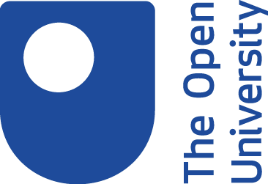 From library to kitchen table: managing the overhaul of the OU Library’s Being digital activities1. IntroductionBeing digital is an award-winning, open access collection of short activities which teach digital and information literacy skills. Our poster presents how we successfully planned and managed the relaunch of the collection in time for next phase of the UK website accessibility regulations that came into place in September 2020. Project TeamAmanda Closier, Geraldine Huzar, Sheila Chudasama Being digital website (Opens in a new window)2. BackgroundAbout usThe multi-award-winning Open University Library underpins the University mission to be “open to people, places, methods and ideas”.Being digital was originally created by the library in 2012 to develop essential skills for study, work and lifelong learning.Learning & Teaching Librarians in the library’s Authoring team:are part of a creative teamcreate accessible teaching materialsuse learning design principles3. Project stagesRationale for the projectUpdate the activities and improve their accessibility in time for the next phase of the UK website accessibility regulations that came into place in September 2020. Modernise the look and feel of the site, including its 40 activities, in line with university branding.July to December 2019: Gathering existing information and initial set upProject team set up Authoring team audit existing activities for content and currencyindicates that most if not all activities need a refreshAccessibility librarians check existing website and activities for accessibility issuesindicates that every activity needs to be looked at on an individual basis for accessibilitySystems team update to latest version of Xerte and completely stripped-down version to remove previous OU customisationJanuary to March 2020: Training and developing guidanceProject team train all authors in Xerte – new tool to learn for manyXerte guidance written – becomes a working document as we discover more things about accessibility and workaroundsPandemic strikes! OU staff move to home workingApril to June 2020: Creation stageAt this point staff were adjusting to working from home due to the COVID-19 pandemic. Whilst the legal deadline for the project remained the 23rd September all our internal deadlines were revised.Systems team create new Being digital website Authors recreate all activities from scratch July to September 2020: Finalising and relaunching the websiteActivities peer reviewed by fellow authors and checked for accessibilityAccessible Word/PDF versions producedAccessibility statement written with tips for screen reader users.  Systems team redirected old URLs to new ones and website finalisedSeptember 2020 – new Being digital website with refreshed activities launched4. Project management from the kitchen tableSome of the ways we managed our project.PlanningIndividual Microsoft Planner boards for project team, for Authoring team and for Accessibility/technical issuesPlanner buckets (columns) setup for each stage of the projectEach activity given a card on Planner with checklist of tasks which helped monitor progress between different stages Authors assigned to cards helped manage and share workload and work was easily redistributed when pandemic hitDevelopingExtensive guidance on using Xerte and making activities accessible was developed – this constantly evolved throughout the project as we encountered new challenges. Authors buddied up to peer-review contentEach activity was tested for accessibility. Some issues could be resolved in-house. Others involved liaising with Xerte developersProgress was constantly monitored CommunicatingMany different teams were involved in the updating of Being digital: Authoring team, Systems team, Digital development officer, Engagement and Insight team, Accessibility group and the Library Website Accessibility Regulations GroupDeadlines for the Authoring team were added to staff calendars for each stage of the project. Scheduling worked back from September 23rd 2020, allowing for technical development and testing time.Transition from office to working from home meant regular updates via MS Teams:on the project progress with the Authoring teambetween project leadswith the Library Website Accessibility Regulations Group and the Accessibility Group regular review of planner, reporting back on progress5. Obstacles and lessons learnedWas it better to start afresh?For us it was! Our previous version of Xerte was personalised which caused issues when upgrading to different versions of XerteWe opted for a stripped-down vanilla (out of the box) site which meant recreating all our existing activities Possibly led to more creativity as activities had to be created from scratchExpect the unexpected!Pandemic impacted on work and personal livesConflicting pressures on IT Support team who had to support home workingNew Xerte release to improve accessibility required additional retrospective work on all imagesImportance of providing feedbackThe Xerte community forum was used to report accessibility issues. There was a quick response from Xerte developers, who have included fixes in the new release6. The futureInsight project A new project is currently being drafted (March 2021) to work with the OU Library's student panel to get feedback about the refreshed Being digital site.XerteNew version to be released soon which resolves some current accessibility issuesDeveloping the collectionPlan to add new activities to the collection to further enhance digital capabilities and employabilityBeing digital website (Opens in a new window)Contact us if you have any questions about Being digital using our feedback form (Opens in a new window)